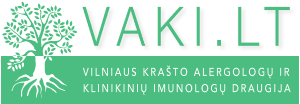 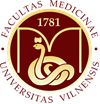 Vilniaus krašto alergologų ir klinikinių imunologų draugija Vilniaus Universitetas, Medicinos fakultetas, Klinikinės medicinos institutas, Krūtinės ligų, imunologijos ir alergologijos klinikaMokslinė – praktinė konferencijaAlergologijos ir klinikinĖs imunologijos naujienos - 2021 2021 m. lapkričio 25 d.programa15:30 – 16:00 Dalyvių registracija.16:00 – 16:15 Reakcijos į Covid-19 skiepus: Santaros alergologų patirtis. Doc. A. Chomičienė16:15 – 16:30 Bronchinė astma ir paūmėjimai. Doc. A.Blažienė.16:30 – 16:45 Naujienos plėviasparnių pasaulyje: EAACI ir praktika. gyd. K.Černiauskas16:45 -17:00 Netikėtos anafilaksijos priežastys. Gyd. L.Griguola17:00 – 17:20 |Kas naujo medikamentinės alergijos srityje. Dr. N.Stirbienė17:20 – 17:40 Amerikos dermatologijos akademijos 2021 m.: atopinis dermatitas ir naujienos kosmetologijoje. Gyd. L.Aleksandravičiūtė17:40 – 18:00 Kontaktinio dermatito imunologija: disertacijos medžiaga. Gyd.K.Linauskienė18:00 – 18:20 Ką alergologas ir klinikinis imunologas veikia Nicoje (Prancūzija). Gyd. E.Pranskaitytė.18:20 -18:40 Atopinis dermatitas: naujienos ir įžvalgos iš EADV 2021.gyd.  E.Bojarska.18:40-19:00 Paveldima angioedema ir komplementas. Prof. L.MalinauskienėRenginio vieta: viešbutis NovotelKonferencija skirta gydytojams alergologams ir klinikiniams imunologams, vaikų alergologams.Konferencijos dalyviams bus išduodami 3 val. trukmės universiteto kvalifikacijos kėlimo pažymėjimai.Konferencija nemokama.Rėmėjai: BerlinChemie, Novartis, Biocodex, Sanofi, Krka, AstraZeneca, Takeda, Norameda.